токи а та його Актуальність. В умовах активного розвитку зеленого туризму, а також  із зростаючим інтересом до історії «малої батьківщини» надзвичайно актуальними стають краєзнавчі дослідження місцевого фольклорного матеріалу, його історичного підтексту та створення на їх основі цікавих туристичних маршрутів.Мета проекту: дослідити значення місцевих топонімів, їх історичне походження, зібрати і дослідити місцевий фольклорний матеріал, дослідити як пов’язане життя роду Олізарів з історією нашого краю, створити на основі зібраного матеріалу екскурсійний маршрут вздовж  річки Тетерів в мажах міста Коростишева.Завдання проекту. 1. Зібрати фольклорний матеріал (місцеві легенди), пов'язаний з урочищами та скелями вздовж Тетерева в районі Коростишева.2. Дослідити історичне підґрунтя фольклорного матеріалу.3. Встановити, як  назви місцевих топонімів пов’язані з життям та діяльністю родини Олізарів, якій Коростишів належав протягом більш як 300річного періоду, починаючи з ХVІ ст.4. На основі зібраних матеріалів створити піший або водний (на вибір) екскурсійний маршрут.Висновки.Продуктом даного проєкту став екскурсійний маршрут вздовж річки Тетерів в межах міста Коростишева, схема маршруту, цікавий супровідний матеріал, що містить історичні факти та узагальнені судження про походження місцевих топонімів та місцеві легенди, пов’язані з ними.Так, вдалося встановити походження топоніму урочища Троян від капища, що було присвячено язичницькому богу Трояну і знаходилось на південній околиці сучасного  Коростишева.Вдалося встановити причетність родини Олізарів, яка володіла Коростишевом більш як 300 років, починаючи з ХVІ ст., до започаткування багатьох промислів (зокрема обробки граніту) заснування водолікарні, парку, костелу (пам’ятки  архітектури бароко).В ході дослідження були зібрані цікаві місцеві легенди про походження назв скель Марії, Ядвіги, а також встановлено, що насправді ці топоніми напряму пов’язані з особистим життям найвидатнішого з роду Олізарів – поета, мецената, громадського діяча Густава Олізара і названі іменами  його коханих жінок.Крім того дізналися про походження назви скелі Фелінський, що присвячена Алоїзу Фелінському, польському поету, другу Густава Олізара, якому останній  присвячував поетичні рядки. Встановили також походження топоніму Вовчки – високого правого берега Тетерева (Заріччя), що, вірогідно, походить від другого прізвища Олізарів - Волчкевичі.Матеріали даного проєкту можна використовувати на уроках історії, літератури та позакласних заходах з даної теми. Робота буде цікавою для всіх, хто небайдужий до історії України  та історії рідного краю.Крім того проєкт цікавий сам по собі як екскурсійний маршрут вихідного дня, що містить цікаву інформацію і не потребує великих зусиль і коштів для його організації.Тези проєкту екскурсійного маршрутуТези проєкту екскурсійного маршрутуТези проєкту екскурсійного маршруту«Історик-Юніор»«Історик-Юніор»«Історик-Юніор»Загальна тема « Короткий екскурсійний маршрут із елементами власного дослідження»Загальна тема « Короткий екскурсійний маршрут із елементами власного дослідження»Загальна тема « Короткий екскурсійний маршрут із елементами власного дослідження»Тема проєкту  Легенди ТетереваТема проєкту  Легенди ТетереваТема проєкту  Легенди Тетерева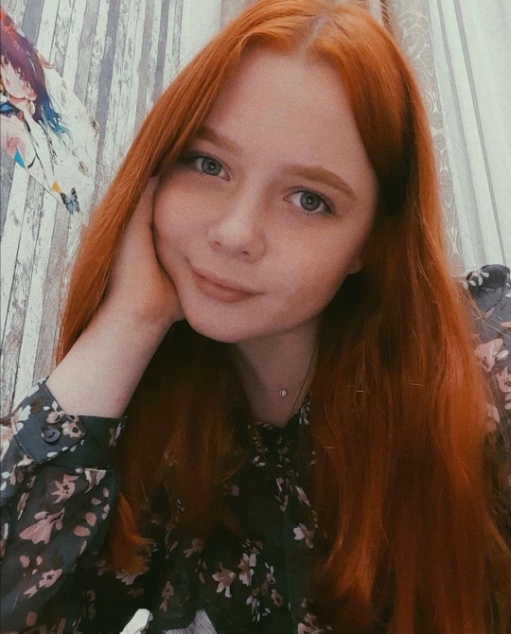 АвторКоваленко Марія Володимирівнаучениця 9Б класуЛіцею №9 імені Олега Ольжича Коростишівської міської радиmariakovalenko657@gmail.com0984188429м. КоростишівЖитомирська обл.Педагогічний керівникТабунова Людмила Вікторівнаучитель історії Ліцею №9 імені Олега Ольжича Коростишівської міської ради